УТВЕРЖДЕНРешением Совета по профессиональным квалификациям в сфере безопасности труда, социальной защиты и занятости населения(протокол от « 29 » августа 2019 г. №10)ПОРЯДОК ОТБОРА И ВЕДЕНИЯ РЕЕСТРА ЭКСПЕРТОВ ПО ПРОФЕССИОНАЛЬНО-ОБЩЕСТВЕННОЙ АККРЕДИТАЦИИ1.Отбор экспертов осуществляется на основании индивидуальных заявлений от претендентов, поданных в Совет по профессиональным квалификациям в сфере безопасности труда, социальной защиты и занятости населения (далее – СПК). 2. К заявлению прилагаются документы, подтверждающие наличие:высшего образования, соответствующего направленности (профилю) и уровню образовательных программ, в отношении которых претендентом планируется проведение аккредитационной экспертизы; опыта работы по выполнению вида профессиональной деятельности, соответствующего направленности (профилю) образовательных программ, в отношении которых планируется проведение аккредитационной экспертизы, не менее трех лет.К документам прилагаются:копия документа о дополнительном образовании по программе повышения квалификации экспертов для проведения профессионально-общественной аккредитации; согласие на обработку персональных данных.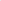 3. Обязательным условием для экспертов по профессионально-общественной аккредитации является прохождение программы повышения квалификации, утвержденной СПК. Типовая программа повышения квалификации разрабатывается на основе программы, подготовленной НАРК, и дополняется  специальным модулем, отражающим особенности профессионально-общественной аккредитации образовательных программ по видам профессиональной деятельности в соответствии с полномочием СПК: сфера безопасности труда, социальная защита и занятость населения, медико-социальная экспертиза  и трудовая миграция. Реализует программу повышения квалификации экспертов по профессионально-общественной аккредитации организация, осуществляющая образовательную деятельность, имеющая соответствующее соглашение или договор с СПК.4. Заявление и прилагаемые к нему документы подаются в СПК. По поручению Председателя СПК Рабочая группа по организации профессионально-общественной аккредитации основных профессиональных образовательных программ, основных программ профессионального обучения и дополнительных профессиональных программ (далее – Рабочая группа)   проводит проверку представленных документов на соответствие их Общим требованиям и требованиям СПК и не позднее 7 рабочих дней со дня поступления в СПК принимает решение о размещении информации о претенденте в реестре экспертов СПК или об отказе в размещении. Не позднее чем через 7 рабочих дней после принятия решения Рабочей группой СПК претендент информируется о данном решении.5. Сведения об экспертах, включающие фамилию, имя, отчество и вид (виды) профессиональной деятельности, на соответствие которым эксперт может проводить профессионально-общественную аккредитацию образовательной программы, являются открытыми и включаются в реестр экспертов по профессионально-общественной аккредитации (далее – Реестр). 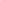 6. Реестр – единый ресурс для всех аккредитующих организаций, уполномоченных СПК. Состав экспертной комиссии для проведения аккредитационной экспертизы конкретной образовательной программы формируется аккредитующей организацией из числа экспертов, включенных в Реестр.7. Полномочия физического лица в качестве эксперта устанавливаются сроком на три года. По истечении установленного срока эксперт представляет в аккредитующую организацию отчет о своей деятельности. 8. По истечении срока полномочий эксперта он по желанию может подать в СПК заявление о продлении полномочий. СПК в течение 7 дней рассматривает данное заявление и принимает решение о продлении полномочий эксперта или отказе.9. Причиной отказа в продлении полномочий может служить низкая активность эксперта, в т.ч. отказ от проведения  аккредитационной экспертизы в течение года. 10. В случае установления нарушения экспертом Общих требований, организационно-методических документов СПК, а также по причине некорректно проведенных аккредитационных экспертиз (определяется по количеству удовлетворенных апелляций), СПК может принять решение о внеплановом приостановлении или прекращении полномочий эксперта. 11. Эксперт может привлекаться для проведения профессионально-общественной аккредитации неограниченным числом аккредитующих организаций. При необходимости СПК может рекомендовать эксперта аккредитующим организациям для привлечения его при проведении профессионально-общественной аккредитации с целью обеспечения качества и территориальной доступности проведения процедуры.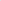 12. В случае, если аккредитующая организация лишается данного статуса, эксперты, работающие в данной организации, не исключаются из реестра, ведущегося СПК.